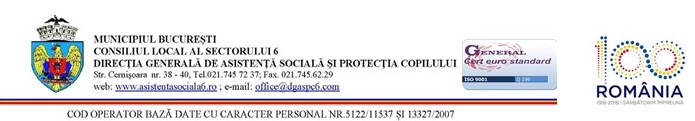 Contract  de prestări serviciinr. ………….. din data de ………………….PreambulÎn temeiul Legii nr. 98/2016, s-a încheiat prezentul contract de prestari servicii, întreDIRECŢIA GENERALĂ DE ASISTENŢĂ SOCIALĂ ŞI PROTECŢIA COPILULUI Sector 6, cu sediul în Bucureşti, Str. Cernișoara, Nr. 38-40, Sector 6, telefon/fax 745.70.04, cod fiscal nr. 17300924, cont 24680220, deschis la Trezoreria Sector 6, reprezentată prin Doamna Gabriela Schmutzer cu funcţia de Director General şi Domnul Ionut Popa cu funcţia de Director General Adjunct, în calitate de achizitor, pe de o parte                                    şi S.C. ………………………… S.R.L., cu sediul în ………………………………, Romania, tel/fax: ………………, cod unic de înregistrare nr. ……………., înregistrată la  Registrul Comerţului sub nr. …………………, contul nr. …………………., deschis la ……………………………., reprezentată de ……………………., cu funcţia de ………………..,  în calitate de prestator, pe de altă parte.2. Definiţii 2.1 - În prezentul contract următorii termeni vor fi interpretaţi astfel:contract – reprezintă prezentul contract  şi toate Anexele sale. achizitor şi  prestator  - părtile contractante, aşa cum sunt acestea numite în prezentul contract;preţul contractului - preţul plătibil prestatorului de către achizitor, în baza contractului, pentru îndeplinirea integrală şi corespunzătoare a tuturor obligaţiilor asumate prin contract;servicii - activităţi a căror prestare fac obiect al contractului; produse - echipamentele, maşinile, utilajele, piesele de schimb şi orice alte bunuri cuprinse în anexa/anexele la prezentul contract şi pe care prestatorul are obligaţia de a le furniza aferent serviciilor prestate conform contractului;forţa majoră -  un eveniment mai presus de controlul parţilor, care nu se datorează greşelii sau vinei acestora, care nu putea fi prevăzut la momentul încheierii contractului şi care face imposibilă executarea şi, respectiv, îndeplinirea contractului; sunt considerate asemenea evenimente: razboaie, revoluţii, incendii, inundaţii sau orice alte catastrofe naturale, restricţii apărute ca urmare a unei carantine, embargou, enumerarea nefiind exhaustivă ci enunciativă. Nu este considerat forţă majoră un eveniment asemenea celor de mai sus care, fără a crea o imposibilitate de executare, face extrem de costisitoare executarea obligaţiilor uneia din părţi;j. zi - zi calendaristică; an - 365 de zile.3. Interpretare3.1 În prezentul contract, cu excepţia unei prevederi contrare cuvintele la forma singular vor include forma de plural şi vice versa, acolo unde acest lucru este permis de context.3.2 Termenul “zi”sau “zile” sau orice referire la zile reprezintă zile calendaristice dacă nu se specifică in mod diferit.Clauze obligatorii4. Obiectul principal al contractului  4.1 - Prestatorul se obligă să execute servicii ..............................................................., în perioada convenită şi în conformitate cu obligaţiile asumate prin prezentul contract.4.2 - Achizitorul se obligă să plătească preţul convenit în prezentul contract pentru serviciile prestate. 5. Preţul contractului5.1 Preţul total convenit pentru îndeplinirea contractului, plătibil prestatorului de către achizitor, este de …………………. lei, la care se adaugă ……………. lei TVA.6. Durata contractului6.1 – Durata prezentului contract este de …………… luni.6.2. Prezentul contract începe să producă efecte la data de ....................... și încetează să producă efecte la data de  .................7. Executarea contractului 7.1 – Executarea contractului începe la data de …………… de către cele două părţi.8. Documentele contractului8.1  - Documentele contractului sunt:oferta financiara9.  Obligaţiile principale ale prestatorului9.1- Prestatorul se obligă să presteze serviciile la standardele şi sau performanţele prezentate în ofertă, anexă la contract. 9.2. Prestatorul se obligă să presteze serviciile în conformitate cu specificațiile din ofertă.9.3 - Prestatorul se obligă să despagubească achizitorul împotriva oricăror:reclamaţii şi acţiuni în justiţie, ce rezultă din încalcarea unor drepturi de proprietate intelectuală (brevete, nume, mărci înregistrate etc.), legate de echipamentele, materialele, instalaţiile sau utilajele folosite pentru sau în legatură cu produsele achiziţionate, şidaune-interese, costuri, taxe şi cheltuieli de orice natură, aferente, cu excepţia situaţiei în care o astfel de încalcare rezultă din respectarea solicitărilor exprese ale achizitorului.9.4. Referitor la securitatea muncii prestatorul se obligă să respecte reglementările legale în vigoare referitoare la securitatea şi sănătatea în muncă: Legea 319/2006 a securităţii si sănătăţii in munca;Normele metodologice de aplicare a prevederilor Legii securităţii şi sănătăţii în muncă nr. 319/2006, aprobate prin HG 1425/2006, cu completările şi modificările aprobate prin HG 955/2010;10.  Obligaţiile principale ale achizitorului10.1 - Achizitorul se obligă să recepţioneze, potrivit clauzei 13, serviciile prestate în termenul convenit.10.2 – Achizitorul se obligă să platească preţul către prestator în termen de 30 de zile de la data primirii facturii de către acesta. Plăţile în valută se vor efectua prin respectarea prevederilor legale.10.3 - Dacă achizitorul nu onorează facturile în termen de 14 zile de la expirarea perioadei prevăzute convenite, furnizorului are dreptul de a sista prestarea serviciilor şi de a beneficia de reactualizarea sumei de plată la nivelul corespunzător zilei de efectuare a plaţii. Imediat ce achizitorul onorează factura, prestatorul va relua prestarea serviciilor în cel mai scurt timp posibil.11.  Sancţiuni. Încetare11.1 - În cazul în care, din vina sa exclusivă, prestatorul nu reuşeşte să-şi execute obligaţiile asumate prin contract, atunci achizitorul are dreptul de a deduce din preţul contractului, ca penalitaţi, o sumă echivalentă cu 0,01% pe zi din preţul contractului.11.2 - În cazul în care achizitorul nu onorează facturile în termen de 28 de zile de la expirarea perioadei convenite, atunci acesta are obligaţia de a plăti, ca penalităţi, o sumă echivalentă cu 0,01% pe zi din plata neefectuată.11.3 - Nerespectarea obligaţiilor asumate prin prezentul contract de către una dintre părţi, în mod culpabil şi repetat, dă dreptul părţii lezate de a considera contractul de drept reziliat şi de a pretinde plata de daune-interese.11.4 - Achizitorul îşi rezervă dreptul de a renunţa oricând la contract, printr-o notificare scrisă adresată furnizorului, fără nici o compensaţie, dacă acesta din urmă dă faliment, cu condiţia ca această anulare să nu prejudicieze sau să afecteze dreptul la acţiune sau despăgubire pentru furnizor.  În acest caz, furnizorul are dreptul de a pretinde numai plata corespunzatoare pentru partea din  contract îndeplinită până la data denunţării unilaterale a contractului.11.5 – Contractul încetează la termen dacă părțile nu convin altfel.11.6 – Beneficiarul poate denunța unilateral contractul, cu o notificare prealabilă de 30 de zile, prestatorul astfel notificat nu va putea solicita nici un fel de sume cu titlu de daună sau penalități.Clauze specifice12. Garanţia de bună execuţie a contractului – nu se percepe.13. Alte resposabilităţi ale prestatorului13.1 - (1) Prestatorul are obligaţia de a executa serviciile prevăzute în contract cu profesionalismul şi promtitudinea cuvenite angajamentului asumat şi în conformitate cu propunerea sa tehnică.(2) Prestatorul se obligă să supravegheze prestarea serviciilor,  sa asigure resursele umane, materialele, instalaţiile, echipamentele şi orice alte asemenea, fie de natura provizorie, fie definitivă cerute de şi pentru contract, în masura în care necesitatea asigurării acestora este prevazută în contract sau se poate deduce în mod rezonabil din contract.  13.2 -  Prestatorul este pe deplin responsabil pentru execuţia serviciilor în conformitate cu oferta. Totodată, este răspunzător atât de siguranţa tuturor operaţiunilor şi metodelor de prestare utilizate, cât şi de calificarea personalului folosit pe toată durata contractului. 14. Alte responsabilităţi ale achizitorului14.1 - Achizitorul se obligă să pună la dispoziţia prestatorului orice facilităţi şi/sau informaţii pe care acesta le-a cerut în propunerea tehnică şi pe care le considera necesare îndeplinirii contractului.15. Recepţie şi verificări 15.1 - Achizitorul are dreptul de a verifica modul de prestare a serviciilor pentru a stabili conformitatea lor cu prevederile din ofertă. 15.2 - Verificările vor fi efectuate în conformitate cu prevederile din prezentul contract. Achizitorul are obligaţia de a notifica, în scris,  prestatorului, identitatea reprezentanţilor săi împuterniciţi pentru acest scop.16. Începere, finalizare, întârzieri, sistare16.1 - (1)  Prestatorul are obligaţia de a începe prestarea serviciilor în timpul cel mai scurt posibil de la incheierea contractului.  (2) În cazul în care  prestatorul suferă întârzieri şi/sau suportă costuri suplimentare, datorate în exclusivitate achizitorului părţile vor stabili de comun acord:a) prelungirea perioadei de prestare a serviciului, şib) totalul cheltuielilor aferente, dacă este cazul, care se vor adauga la preţul                         contractului.16.2 - (1) Serviciile prestate în baza contractului sau, dacă este cazul, oricare fază a acestora prevazută a fi terminată într-o perioadă stabilită în graficul de prestare, trebuie finalizate în termenul convenit de parţi, termen care se calculează de la data începerii prestării serviciilor.(2) În cazul în care: orice motive de întârziere, ce nu se datorează  prestatorului, saualte circumstanţe neobișnuite susceptibile de a surveni, altfel decât prin încalcarea contractului de către prestator, îndreptăţesc prestatorul de a solicita prelungirea perioadei de prestare a serviciilor sau a oricărei faze a acestora, atunci parţile vor revizui, de comun acord, perioada de prestare şi vor semna un act adiţional. 16.3 - Dacă pe parcursul îndeplinirii contractului, prestatorul nu respectă graficul de prestare, acesta are obligaţia de a notifica acest lucru, în timp util, achizitorului. Modificarea datei/perioadelor de prestare asumate în graficul de prestare se face cu acordul parţilor, prin act  adiţional.16.4 - În afara cazului în care achizitorul este de acord cu o prelungire a termenului de execuţie, orice întârziere în îndeplinirea contractului dă dreptul achizitorului de a solicita penalităţi prestatorului. 17. Ajustarea preţului contractului17.1 - Pentru serviciile prestate, plaţile datorate de achizitor prestatorului sunt tarifele declarate în propunerea financiară, anexă la contract.17.2 - Preţul contractului nu se actualizează, acesta ramanand ferm pe toata perioada de derulare a contractului .18. Amendamente 18.1 - Parţile contractante au dreptul, pe durata îndeplinirii contractului, de a conveni modificarea clauzelor contractului, prin act adiţional, numai în cazul apariţiei unor circumstanţe care lezează interesele comerciale legitime ale acestora şi care nu au putut fi prevăzute la data încheierii contractului.19. Cesiunea 19.1 - Prestatorul are obligaţia de a nu transfera total sau parţial obligaţiile sale asumate prin contract, fără să obţină, în prealabil, acordul scris al achizitorului.19.2 - Cesiunea nu va exonera prestatorul de nici o responsabilitate privind garanţia sau orice alte obligaţii asumate prin contract. 20. Forţa majoră20.1 - Forţa majoră este constatată de o autoritate competentă.20.2 - Forţa majoră exonerează parţile contractante de îndeplinirea obligaţiilor asumate prin prezentul contract, pe toată perioada în care aceasta acţionează.20.3 - Îndeplinirea contractului va fi suspendată în perioada de acţiune a forţei majore, dar fără a prejudicia drepturile ce li se cuveneau părţilor până la apariţia acesteia.20.4 - Partea contractantă care invocă forţa majoră are obligaţia de a notifica celeilalte părţi, imediat şi în mod complet, producerea acesteia şi să ia orice măsuri care îi stau la dispoziţie în vederea limitării consecinţelor.20.5 - Dacă forţa majoră acţionează sau se estimează ca va acţiona o perioadă mai mare de 6 luni, fiecare parte va avea dreptul să notifice celeilalte parţi încetarea de plin drept a prezentului contract, fără ca vreuna din parţi să poată pretindă celeilalte daune-interese.21. Soluţionarea litigiilor21.1 - Achizitorul şi  prestatorul vor face toate eforturile pentru a rezolva pe cale amiabilă, prin tratative directe, orice neînţelegere sau dispută care se poate ivi între ei în cadrul sau în legatură cu îndeplinirea contractului.21.2 - Dacă, după 15 de zile de la începerea acestor tratative neoficiale, achizitorul şi prestatorul nu reuşesc să rezolve în mod amiabil o divergenţă contractuală, fiecare poate solicita ca disputa să se soluţioneze, fie prin arbitraj la Camera de Comerţ şi Industrie a României, fie de către instanţele judecatoreşti din România. 22. Limba care guvernează contractul22.1 - Limba care guvernează contractul este limba română.23. Comunicări23.1 - (1) Orice comunicare între părţi, referitoare la îndeplinirea prezentului contract, trebuie să fie transmisă în scris.(2) Orice document scris trebuie înregistrat atât în momentul transmiterii cât şi în momentul primirii.23.2 - Comunicările între părţi se pot face şi prin telefon, telegramă, telex, fax sau e-mail cu condiţia confirmării în scris a primirii comunicării.24. Legea aplicabilă contractului24.1 - Contractul va fi interpretat conform legilor din România.Părţile au înteles să încheie astăzi ........................... prezentul contract în două exemplare, câte unul pentru fiecare parte.                              Achizitor							Prestator     Direcţia Generală de Asistenţă Socială      S.C. ............................... S.R.L.                                                         şi Protecţia Copilului Sector 6                                             DIRECTOR GENERAL               Schmutzer Gabriela    DIRECTOR GENERAL ADJUNCT                       Popa Ionut                         VIZAT       Serviciul Juridic şi Contencios                      Vizat CFP    Întocmit,Aurelia Apetrei